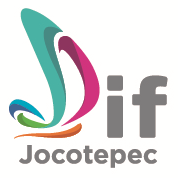 SISTEMA PARA EL DESARROLLO INTEGRAL DE LA FAMILIA DEL MUNICIPIO DE JOCOTEPEC, JALISCO.ORGANISMO PÚBLICO DESCENTRALIZADOResponsable de la Unidad: L.C.P. Laritza Gladys Martínez FrancoRepresentante Legal: Lic. Edgar Ernesto Aldrete GarcíaDomicilio:Calle Hidalgo No. 6 (Entre Miguel Arana y Morelos)Col. CentroC.P. 45800Cabecera MunicipalJocotepec, JaliscoTeléfonos: (01) 387-76-3-27-99, (01) 387-76-319-19Horario de atención: De lunes a viernes de 9:00 a.m.  a  3:00 pmDirección electrónica:Correo electrónico: transparencia.difjoco@gmail.com,  difjocotepec@gmail.com,  